USI EVENT SANCTION APPLICATION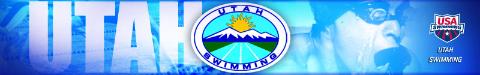 Instructions:  Submit completed application, meet announcement, appropriate fee(s) and Team Manager event file of meet, to current USI Sanction Chair (contact information available on Utah Swimming website) to receive Utah Swimming sanction approval for an upcoming meet or event.  The USI Event Sanction Checklist should be used to ensure entire sanction process is completed.  The USI Event Sanction Information Sheet provides additional information and answers to frequently asked questions.Possible Additional Fees: If applying for sanction within 14 days of event, send additional late fee of $20.  Clerical changes made to meet announcement after sanction number is granted are subject to a $10 administrative fee.  Changes, other than clerical changes, will be subject to a new sanction fee and number.Host Club/Organization:_____________________________________________ 	Venue: __________________________Contact Name: _____________________________________________	Venue Address: _________________________Contact Phone: ____________________________________________  	______________________________________Contact Email: _____________________________________________   ______________________________________Event host understands and agrees that:They will enforce the applicable Facility Safety Precautions and Partitioning Plan on file with Utah Swimming throughout the meet.In making this sanction application and upon the granting of this sanction, it is the intent of the host club and its official representatives to fulfill each stated and implied requirement for the conduct of this athletic event as herein described and as required by the USA SWIMMING code and Utah Swimming, Inc. Rules, unless specifically modified in writing in the official sanction.In granting this sanction, it is understood and agreed that USA SWIMMING and Utah Swimming shall be free from any liabilities or claims for damages arising by reason of injuries to anyone during the conduct of this event.No sanction shall be issued to any organization whose interest in sports is purely commercial.Sanctions are issued to organizations under specific purposes and regulations, and cannot be altered without the expressed permission of Utah Swimming.Signature:_____________________________________________ (Event Host Representative) Date: _______________Mail to: Carri Oviatt, 957 E 200 S, Lindon UT  84042-2116Meet Type (CIRCLE ONE)Short DescriptionSanction FeeIntrasquad or DualOne OR two registered team(s) **$10Tri-Meet or Time Trials (accompany a meet)Three registered teams ** OR a Time Trials that accompany a separately sanctioned meet.$15Invitational, Developmental, Open, OtherInvitational or Developmental w/entry restrictions: Multiple registered teams and unattached registered swimmers as host team designatesOpen or Development w/o entry restrictions: Any registered teams and unattached registered swimmersOther:  Any other type of meet or event that must be sanctioned$50NamePhone (xxx-xxx-xxxx)EmailMeet Director:Meet Referee:Meet Starter:Admin. Official: